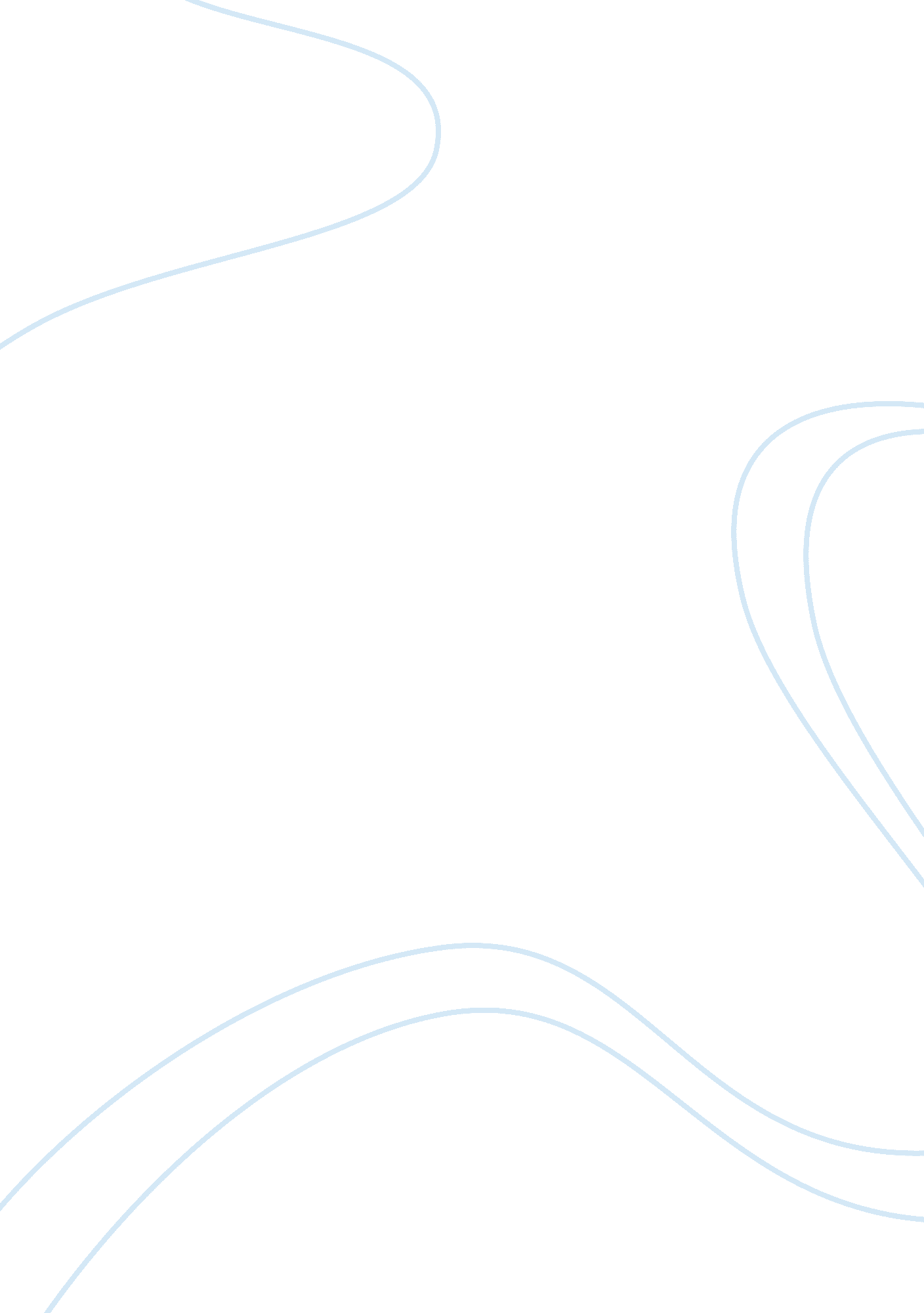 Midterm 532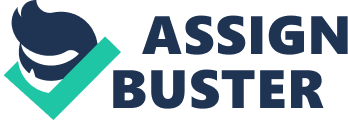 The most obvious problem that occurs when autonegotiation is not used, is Answer | | unscheduled downtime. | | | human error. | | | using half duplex. | | | technology failure| _ What is the overall goal for accuracy? Answer | | Collisions should always occur on full-duplex Ethernet links. | | | Bit error rate of 1 in 1010| | | Data received at the destination must be the same as the data sent by the source. | | | No more than one bad frame per 105 bytes of data. | ___________________ depicts routers, logical links between routers, and high-level routing protocol configuration information. Answer | | The Layer 2 STP domain| | | A data link layer device map| | | The Layer 3 topology of an internetwork| | | A logical map| Most systems follow a cyclical set of phases: Answer | | start-up, iterations, feedback, final release. | | | initiation, assessment, completion. | | | planning, creation, testing, optimization. | | | analyze, design, develop, implement, evaluate| In order to understand network traffic flow, what needs to be identified first? Answer | Availability and throughput of internetworking devices| | | The network's configuration and management from Domain System registries| | | User communities and data stores for existing and new applications| | | Capacity and accuracy goals for WAN links| The triggered updates used within EIGRP include Answer | | periodic, impartial, and free. | | | failure, wave, and convergence. | | | nonperiodic, partial, and bounded. | | | low-cost, alternating, and free. | What three methods for IP address allocation does DHCP (Dynamic Host Configuration Protocol) support? Answer | | Global, subnet and interface| | | Automatic, dynamic and manual| | Class A, Class B and Class C| | | Mobile, static and discontiguous| Business constraints might include budgets, limited network personnel, and Answer | | network monitoring. | | | iterative design. | | | practical milestones. | | | tight timeframes. | All routers run the same algorithm, which is Answer | | triangular. | | | in parallel. | | | perpendicular. | | | consecutive. | _____________ is one of the most important sections of the design document because it provides the opportunity to prove to the customer that the design will likely meet requirement for performance, security, usability and manageability. 